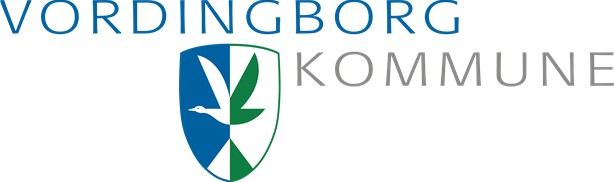 NOTAT24. august 2022Forslag til skolestruktur – to modeller i høringDer bliver stadig færre børn i den skolepligtige alder. Det sætter skolen under pres.Det har ikke gjort en tilstrækkelig forskel, at området gennem de seneste år, ved hvert budgetforlig, har fået tildelt væsentligt flere midler, end den demografiske udvikling for 6-16-årige, berettiger til.Der er i stigende grad behov for at skabe tidssvarende rammer om undervisningen, og trods økonomiske prioriteringer og en stor indsats fra skolernes personale, kan resultaterne blive bedre.Dette notat indeholder to modeller for en fremtidig skolestruktur med forventet ikrafttrædelse august 2023, som sendes i høring i perioden ml. den 22. september og den 22. november 2022, jævnfør den tids- og handleplan for et bæredygtigt skolevæsen, som Børne- og Familieudvalget godkendte på møde den 8. august 2022.Høringssvar sendes til skolersikker@vordingborg.dk, senest den 22. november.Social bæredygtighedMedbestemmelse og ledelse tæt påSkolerne skal have nærværende ledelse tæt på, og der skal være frihed til den enkelte skole.Skolernes individuelle profiler skal styrkes via samarbejder med det omkringliggende lokale samfund, f.eks. i form af praktikordninger og virksomhedsbesøg samt øget samarbejde med kulturaktører i nærområdet.Flere hænder på den enkelte skoleafdelingDer skal være tid til den enkelte og hænder nok. Medarbejdere medforskellige profiler skal være med til at understøtte, at der er kompetente voksne at relatere sig til. Både i løbet af skoledagen og i klubben er relationer vigtige.Klubberne skal være et pædagogisk tilbud, og der skal være mere end to voksne i en gruppe, så der kan arbejdes fagligt og meningsfuldt med temaer og fokusområder, der understøtter børnenes trivsel og læring.Faglig bæredygtighedFaglighed og kvalitetBørn og unge i Vordingborg Kommune skal have samme forudsætninger og muligheder i deres fremtidsvalg, som andre børn og unge. Derfor skal flest mulige elever gennemføre folkeskolens afgangsprøver med de bedst mulige resultater.For at blive optaget på en erhvervsuddannelse skal man bestå folkeskolens afgangsprøver og have mindst karakteren 2 i dansk og matematik i folkeskolens afgangsprøver. Derfor skal flest mulige have mindst opnå karakteren 2 i dansk og matematik i folkeskolens afgangsprøver.Skolerne skal levere en tilfredsstillende kvalitet, hvilket skal kunne aflæses i, at der ikke kommer flere skoleafdelinger under tilsyn fra Børne- og Undervisningsministeriet.Forberedelsestid og kompetencerKvaliteten og fagligheden skal styrkes. Derfor vil ansatte pædagoger og lærere i kommunens skolevæsen have jobsikkerhed, trods omstruktureringer og lukning af afdelinger.Fordelingen af lærernes forberedelsestid og undervisningstid skal balancere. Gode betingelser for forberedelse skaber både gode arbejdsvilkår for lærerne og bedre undervisning til børnene.Skolerne skal understøtte lærernes muligheder for videre- og efteruddannelse. Hvis vi ønsker fagligt nysgerrige og videbegærlige børn, skal vi kunne tilbyde engagerede og fagligt opdaterede lærere og pædagoger som er gode til at lære fra sig, i skole og klub.De fysiske rammerDe fysiske rammer skal være up to date, og skolerne skal tilbyde undervisning i tidssvarende klasse- og faglokaler, som kan understøtte en moderne tilgang til undervisning og pædagogik. Der skal være gode grupperum, ligesom der skal være forberedelseslokaler til lærerne.Økonomisk bæredygtighedKlassestørrelserKlasser og grupper skal have en vis størrelse, så der kan opstå gode fællesskaber og alle har mulighed for at have mindst én, og gerne flere, gode venner. På den anden side må klasserne ikke blive for store, hvis der skal være tid til den enkelte. En klassestørrelse mellem 22 og 26opfylder disse hensyn. Vi kan drage fordel af den lave gennemsnitlige klassekvotient, ved at prioritere ressourcer til gavn for de børn, der har særlig behov for det, hvis vi samtidig fremover ikke opretter klasser på mindre end 12 elever.To-voksenordninger og holddeling inden for samme årgangAlle skoler skal have mulighed for at prioritere et tilstrækkeligt antal voksne i en gruppe, i indskoling, på mellemtrin og i udskoling.Skolerne skal aktivt benytte sig af lærer-pædagogsamarbejder – både af hensyn til kommunens høje inklusionsgrad, og af trivselshensyn.Skolerne skal fortsat benytte sig af de nationale frihedsgrader, herunder muligheden for at afkorte skoledagen.Skolerne skal også fortsat benytte sig af holddeling som metode til differentiering, primært inden for samme årgang, Dvs. flere lærere, der sammen planlægger og gennemfører undervisningen, i to eller flere klasser, der inddeles i nye hold. Holdene kan inddeles på forskellig vis, fx efter læringsstile, faglighed eller interesse, så alle elever følger undervisningsplanen, samtidig med, at de føler sig mødt og løftet fra deres eget niveau.En bæredygtig skolestruktur – mange år fremDisse målsætninger forudsætter, at vi tilpasser skolestrukturen og justerer antallet af skoleafdelinger, så der skabes de nødvendige rammer til at lave en bæredygtig skole.Det er en forudsætning for begge modeller, at de bygninger, der i dag huser de afdelinger, der foreslås lukket, skal bruges til andre formål eller sælges/opsiges.Model 1 – 10 afdelinger bevaresModellen indebærer, at hovedskolerne bevares, mens afdelingerne Ørslev, Marienberg, Mern, Hjertebjerg, Fanefjord og Bårse lukkes, eller bygningsmassen sælges eller frigøres til andre formål. Der ændres ikke på distriktsgrænserne.Bygningskapaciteten er fortsat stor nok til at rumme alle børn i hvert enkelt distrikt. Gældende for skoleåret 2023/24 vil der være dialog mellem skole og forældre om, hvilken skole, børn fra lukkede afdelinger skal fortsætte deres skolegang på.Der vil også fremadrettet være mulighed for at benytte sig af frit skolevalg.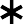 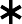 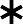 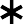 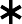 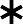 Gåsetårnskolen	Kalvehave Skole & BørnehusKulsbjerg SkoleIselinge og Kastrup bevaresØrslev lukkesMarienberg bliver nyt hjemsted for Vordingborg Ungdomsskole og 10. klasseKalvehave bevaresEn del af Kalvehave flyttes til MernStensved og Nyråd bevaresMern bliver nyt hjemsted for en del af Kalvehave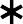 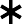 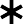 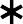 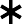 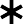 Møn Skole	Præstø Skole	Svend Gønge-skolenStege bevaresHjertebjerg og Fanefjord lukkesPræstø bevares		Lundby bevaresBårse lukkes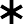 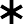 Vordingborg Ungdomsskole og 10. klasseVordingborg Ungdomsskole og 10. klasse flyttes til MarienbergPrimulavej og Rampen sælgesKuskevej (lejemål) opsigesOversigt over skoler og afdelinger (model 1 fortsat)Modellen indebærer, at skolerne justeres fra 17 til 10 afdelinger.De enkelte skoleafdelingers kapacitet samt antal elever i skoleårene 2021/22 og 2022/23 fremgår af oversigten herunder. På Præstegårdsvej varetager Vordingborg Ungdomsskole og10. klasse undervisning i et regionalt tilbud, som fortsætter, og derfor ikke tælles ikke med som en selvstændig afdeling i oversigten.*Kapaciteten er ikke opgjort, da målgruppen er ændret.1 Med skolens nuværende indretning.2 Pr. 5. september 2021.3 Pr. 8. august 2022, første skoledag i skoleåret 2022/23.4 Da Vordingborg Ungdomsskole og 10. klasse er lokaliseret på flere afdelinger – herunder lejede bygninger – og virksomheden også varetager undervisning i et regionalt tilbud (Præstegårdsvej), er kapaciteten ikke opgjort. Af diskressionshensyn fremgår antallet af elever i de enkelte visiterede tilbud heller ikke. Samlet går der i skoleåret 2021/22 (5. september 2021) 34 elever i de visiterede tilbud.5 Samlet kapacitet, dog ikke iberegnet Kuskevej, Rampen, Primulavej og Præstegårdsvej.Model 2 - 12 afdelinger bevaresModellen indebærer, at hovedskolerne bevares, mens afdelingerne Marienberg, Mern, Fanefjord og Bårse lukkes, eller bygningsmassen sælges eller frigøres til andre formål. Der ændres ikke på distriktsgrænserne.Bygningskapaciteten er fortsat stor nok til at rumme alle børn i hvert enkelt distrikt. Gældende for skoleåret 2023/24 vil der være dialog mellem skole og forældre om, hvilken skole, børn fra lukkede afdelinger skal fortsætte deres skolegang på.Der vil også fremadrettet være mulighed for at benytte sig af frit skolevalg.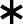 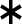 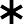 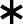 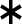 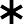 Gåsetårnskolen	Kalvehave Skole & BørnehusKulsbjerg SkoleIselinge, Kastrup og Ørslev bevaresMarienberg bliver nyt hjemsted for Vordingborg Ungdomsskole og 10. klasseKalvehave bevaresEn del af Kalvehave flyttes til MernStensved og Nyråd bevaresMern bliver nyt hjemsted for en del af Kalvehave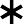 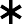 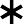 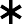 Møn Skole	Præstø Skole	Svend Gønge-skolenStege og Hjertebjerg bevaresFanefjord lukkesPræstø bevares		Lundby bevaresBårse lukkes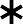 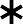 Vordingborg Ungdomsskole og 10. klasseVordingborg Ungdomsskole og 10. klasse flyttes til MarienbergPrimulavej og Rampen sælgesKuskevej (lejemål) opsigesOversigt over skoler og afdelinger (model 2 fortsat)Modellen indebærer, at skolerne justeres fra 17 til 12 afdelinger.De enkelte skoleafdelingers kapacitet samt antal elever i skoleårene 2021/22 og 2022/23 fremgår af oversigten herunder. På Præstegårdsvej varetager Vordingborg Ungdomsskole og10. klasse undervisning i et regionalt tilbud, som fortsætter, og derfor ikke tælles ikke med som en selvstændig afdeling i oversigten.*Kapaciteten er ikke opgjort, da målgruppen er ændret.6 Med skolens nuværende indretning.7 Pr. 5. september 2021.8 Pr. 8. august 2022, første skoledag i skoleåret 2022/23.Da Vordingborg Ungdomsskole og 10. klasse er lokaliseret på flere afdelinger – herunder lejede bygninger – og virksomheden også varetager undervisning i et regionalt tilbud (Præstegårdsvej), er kapaciteten ikke opgjort. Af diskressionshensyn fremgår antallet af elever i de enkelte visiterede tilbud heller ikke. Samlet går der i skoleåret 2021/22 (5. september 2021) 34 elever i de visiterede tilbud.10 Samlet kapacitet, dog ikke iberegnet Kuskevej, Rampen, Primulavej og Præstegårdsvej.Skoler17 afdelinger (nuværende)10 afdelinger(model 1)Kapacitet1Elevtal2 (21/22)Elevtal3 (22/23)GåsetårnIselingeIselinge1000699667GåsetårnKastrupKastrup392193189GåsetårnØrslev196108115GåsetårnMarienberg196171170Gåsetårn i alt1.7841.1711.141KalvehaveKalvehaveKalvehave608066KalvehaveMern*40Kalvehave i alt6080106KulsbjergStensvedStensved432369361KulsbjergNyrådNyråd228194175KulsbjergMern1687159Kulsbjerg i alt828634595MønStegeStege576308304MønHjertebjerg192100121MønFanefjord1688288Møn i alt936490513PræstøPræstøPræstø576406364Præstø i alt576406364Svend GøngeLundbyLundby560357367Svend GøngeBårse603433Svend Gønge i alt620391400Vordingborg ungdomsskole og10. klasse4KuskevejMarienberg9474Vordingborg ungdomsskole og10. klasse4Rampen3421Vordingborg ungdomsskole og10. klasse4Primulavej3421Vordingborg ungdomsskole og10. klasse4Præstegårdsvej3421VordingborgUngdomsskole og 10. klasse i alt12895Samlet antal3.960(kapacitet)4.80453.3003.214Skoler17 afdelinger (nuværende)12 afdelinger(model 2)Kapacitet6Elevtal7 (21/22)Elevtal8 (22/23)GåsetårnIselingeIselinge1000699667GåsetårnKastrupKastrup392193189GåsetårnØrslevØrslev196108115GåsetårnMarienberg196171170Gåsetårn i alt178411711.141KalvehaveKalvehaveKalvehave608066KalvehaveMern*40Kalvehave i alt6080106KulsbjergStensvedStensved432369361KulsbjergNyrådNyråd228194175KulsbjergMern1687159Kulsbjerg i alt828634595MønStegeStege576308304MønHjertebjergHjertebjerg192100121MønFanefjord1688288Møn i alt936490513PræstøPræstøPræstø576406364Præstø i alt576406364Svend GøngeLundbyLundby560357367Svend GøngeBårse603433Svend Gønge i alt620391400Vordingborg ungdomsskole og10. klasse9KuskevejMarienberg9474Vordingborg ungdomsskole og10. klasse9Rampen3421Vordingborg ungdomsskole og10. klasse9Primulavej3421Vordingborg ungdomsskole og10. klasse9Præstegårdsvej3421Vordingborg Ungdomsskoleog 10. klasse i alt12895Samlet antal4.348(kapacitet)4.804103.3003.214